Obrazec:  Prijava za prevzem brezplačnega toplega obroka*Ime in  priimek učenca ………………………………………………………………………………….Naslov:………………………………………………………………………………………………………….e-naslov:……………………………………………………………….Rojstni datum:………………………………………………………Razred:………………………………………………………………….V času zaostrenih epidemioloških razmer, ko je organizirano izobraževanje na daljavo, se prijavljam za prevzem  toplega obroka (kosila)  v Osnovni šili Vodice. Kosilo bom prevzel z lastnimi posodami v času, ki ga bo določila osnovna šola.*   Topli obrok bom prevzel na osnovni šoli oziroma drugače na podlagi predhodnega dogovora z Občino Vodice.S to prijavo dovoljujem, da občina in šola podatke uporabi za organizacijo priprave in prevzem toplega obroka. Osebni podatki, pridobljeni na tem obrazcu, lahko služijo izključno za namen zagotovitve brezplačnega toplega obroka ter da se hranijo in varujejo skladno s področnimi predpisi in na  način, da ne bo prišlo do morebitnih neupravičenih razkritij podatkov nepooblaščenim osebam.Spodaj podpisani/-a soglašam, da lahko upravljavec podatkov zgoraj navedene osebne podatke uporabi in obdeluje za namene navedene v vlogi.Datum: …………………………………..Podpis staršev:……………………………………*Brezplačni topli obrok pripada učencem in dijakom, pri katerih povprečni mesečni dohodek na osebo, ne presega 382,82 EUR/mesec. OBČINA VODICE                          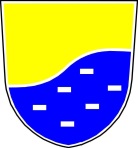 Kopitarjev trg 1, 1217 Vodicetel: 01/833-26-10                    fax: 01/833-26-30www.vodice.si                                                                     obcina@vodice.si 